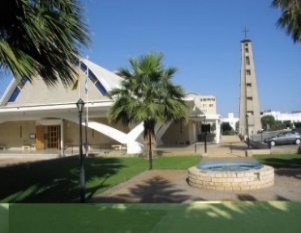 ΙΕΡΑ  ΑΡΧ ΙΕΡΑ ΑΡΧΙΕΠΙΣΚΟΠΗ  ΚΥΠΡΟΥ                 ΙΙΕΡΟΣ ΝΑΟΣ ΑΠ. ΒΑΡΝΑΒΑ                  ΔΑΣΟΥΠΟΛΕΩΣ                                                                      Α. Δημητρίου  80,  2025   Στρόβολος                                      Τηλ. 22 871098  ΙΕΡΑ  ΑΡΧ ΙΕΡΑ ΑΡΧΙΕΠΙΣΚΟΠΗ  ΚΥΠΡΟΥ                 ΙΙΕΡΟΣ ΝΑΟΣ ΑΠ. ΒΑΡΝΑΒΑ                  ΔΑΣΟΥΠΟΛΕΩΣ                                                                      Α. Δημητρίου  80,  2025   Στρόβολος                                      Τηλ. 22 871098  ΤΗΛΕΦΩΝΑ:π. Γεώργιος :    22 510115π. Σωτήριος :   22 487560  π. Ματθαίος :   22 442416π. Μαρίνος   :    99 767249Ώρα Ενάρξεως  Εσπερινού    6:30 μ.μ.     Όρθρου 6:30 π.μ.Κάθε Τετάρτη τελείται Παράκληση εάν δεν έχομε Εσπερινό.   Ώρα Ενάρξεως  Εσπερινού    6:30 μ.μ.     Όρθρου 6:30 π.μ.Κάθε Τετάρτη τελείται Παράκληση εάν δεν έχομε Εσπερινό.   Ώρα Ενάρξεως  Εσπερινού    6:30 μ.μ.     Όρθρου 6:30 π.μ.Κάθε Τετάρτη τελείται Παράκληση εάν δεν έχομε Εσπερινό.   Ώρα Ενάρξεως  Εσπερινού    6:30 μ.μ.     Όρθρου 6:30 π.μ.Κάθε Τετάρτη τελείται Παράκληση εάν δεν έχομε Εσπερινό.      2ΚυριακήΚυριακή της Σαμαρείτιδος. Νικηφόρου Κωνσταντινουπόλως.Όρθρος και Θεία Λειτουργία1                                                  630 – 9:30 π.μ.   8ΣάββατονΑνακομιδή των Λειψάνων του Αγ. Θεοδώρου του Στρατηλάτου και τηςτης Αγ. Μάρτυρος Καλλιόπης.΄Ορθρος και Θεία Λειτουργία.                                                        6:30 – 8:45 π.μ.   9ΚυριακήΚυριακή του Τυφλού.  Κυρίλλου Αρχιεπ. Αλεξανδρείας. Όρθρος και Θεία Λειτουργία.                                                         6:30 – 9:30 π.μ.           11Τρίτη   Του Αγ. Ενδόξου Απ.Βαρνάβα, Ιδρυτού και Προστάτου της Αγιωτάτης Εκκλησίας της Κύπρου. Όρθρος και Αρχιερατική Θεία Λειτουργία.                     6:30 – 9:15 π.μ.Απόγευμα:  Απόδοση της Εορτής του Απ. Βαρνάβα  και θα ψαλείο Παρακλητικός  Κανόνας του Απ. Βαρνάβα.                  6:30 – 7:45 μ.μ.  12ΤετάρτηΑπόδοσις της Εορτής του Πάσχα.         Κατάλυσις ιχθύος.Όρθρος και Θεία Λειτουργία.                                                         6:30 – 9:00 π.μ. 13ΠέμπτηΤης Αναλήψεως.  Όρθρος και Θεία Λειτουργία.             6:30 – 9:15 π.μ.   16ΚυριακήΤων Αγίων Πατέρων της Α΄ Οικ. Συνόδου.Όρθρος και Θεία Λειτουργία.         .                                                 6:30 – 9:30 π.μ.  22ΣάββατονΨυχοσάββατονΌρθρος και Θεία Λειτουργία.                                                         6:30 – 8:45 π.μ.  23ΚυριακήΤης Πεντηκοστής. Μετά τη Θεία Λειτουργία θα ψαλεί ο Εσπερινός τηςΕορτής του Αγ. Πνεύματος.Όρθρος και Θεία Λειτουργία.                                                          6:30 – 9:45 π.μ. 24  έραΔευτέραΤου Αγίου Πνεύματος.  Γενέθλιον Ιωάννου του  Προδρόμου και τουΑγίου Νεομάρτυρος Παναγιώτου.Όρθρος και Θεία Λειτουργία.                                                          6:30 – 9:00 π.μ.29ΣάββατονΤων Αγίων ενδόξων Πρωτοκορυφαίων Αποστόλων Πέτρου και Παύλου.Όρθρος και Θεία Λειτουργία.                                                        6:30 – 8:45  π.μ.                                                             30ΚυριακήΤων Αγίων Πάντων.  Η Σύναξις των Αγίων ενδόξων δώδεκα Αποστόλων.Όρθρος και Θεία Λειτουργία.                                                        6:30 – 9:45  π. μ.